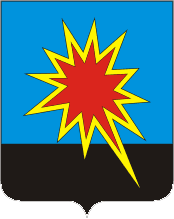 КЕМЕРОВСКАЯ  ОБЛАСТЬ - КУЗБАССКАЛТАНСКИЙ ГОРОДСКОЙ ОКРУГАДМИНИСТРАЦИЯ КАЛТАНСКОГО ГОРОДСКОГО  ОКРУГАПОСТАНОВЛЕНИЕОт 18.12.2019 г.         № 287 -пО внесении изменений в постановление администрации Калтанского городского округа № 233-п от 26.12.2017 г.«Об утверждении административного регламента по  осуществлению муниципального земельного контроля на территории Калтанского городского округа»В соответствии с постановлением Коллегии Администрации Кемеровской области от 25.04.2019 № 259 «О внесении в некоторые постановления Коллегии Администрации Кемеровской области»:1. Внести изменения в постановление администрации Калтанского городского округа № 233-п от 26.12.2017 г. «Об утверждении административного регламента по осуществлению муниципального земельного контроля на территории Калтанского городского округа» следующие изменения: 1.1. Раздел 1, пункт 1.9 дополнить подпунктом 19:«19. Не требовать от юридического лица, индивидуального предпринимателя представления документов и (или) информации, включая разрешительные документы, имеющихся в распоряжении иных государственных органов, органов местного самоуправления либо подведомственных государственным органам или органам местного самоуправления организаций, включенных в межведомственный перечень».1.2. Раздел 1, пункт 1.13 дополнить подпунктами 4 и 5, следующего содержания:«4. Право проверяемого юридического лица, индивидуального предпринимателя по собственной инициативе представить документы и (или) информацию, которые находятся в распоряжении иных государственных органов, органов местного самоуправления либо подведомственны государственным органам или органам местного самоуправления организаций и включены в межведомственный перечень;5. Право проверяемого юридического лица, индивидуального предпринимателя знакомиться с документами и (или) информацией, полученными органом муниципального контроля, исполняющим муниципальную функцию, в рамках межведомственного информационного взаимодействия от иных государственных органов, органов местного самоуправления либо подведомственных государственным органам или органам местного самоуправления организаций, в распоряжении которых находятся эти документы и (или) информация, включенные в межведомственный перечень.»1.3. Раздел 4 изложить в следующей редакции:«Порядок осуществления муниципального земельного контроля за соблюдением и исполнением должностными лицами органа муниципального земельного контроля положений административного регламента и иных нормативно правовых актов, устанавливающих требования к осуществлению муниципального земельного контроля, а так же за принятием ими решений.»1.4. Раздел 4 дополнить пунктом 4.7, следующего содержания:«4.7. Порядок и периодичность осуществления плановых и внеплановых проверок полноты и качества осуществления муниципального земельного контроля, в том числе порядок и формы контроля за полнотой и качеством осуществления муниципального земельного контроля.»2. Начальнику отдела организационной и кадровой работы (Верещагина Т. А.) разместить настоящее постановление на официальном сайте администрации Калтанского городского округа.  3. Директору МАУ «Пресс-центр г. Калтан» (Беспальчук В. Н.) опубликовать постановление в газете «Калтанский вестник».4.  Постановление вступает в силу с даты официального опубликования.5. Контроль за исполнением настоящего постановления возложить на директора МКУ «УМИ КГО» (Оборонова Е. Ф.).Глава  Калтанскогогородского округа				                                        И. Ф. Голдинов